		Questionnaire for Politically Exposed Persons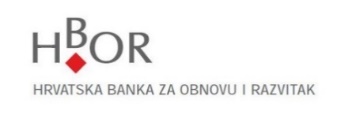 When establishing a business relationship, pursuant to the Anti-Money Laundering and Counter-Terrorism Financing Act (Narodne novine, Official Gazette of the Republic of Croatia, Nos. 108/2017 and 39/2019), HBOR must perform the corresponding procedure to establish whether the client or the beneficial owner of client is a politically exposed person. In compliance with the aforementioned Act, a politically exposed person is any natural person who has been, or was in the past 12 months, entrusted with a prominent public function in an EU member state or a third country, including immediate family members of politically exposed persons and persons who are known to be close associates of politically exposed persons. Family members are: a spouse of a politically exposed person or a person with whom a politically exposed person lives in a  cohabitation and a person with whom a politically exposed person is in a civil partnership or a person with whom a politically exposed person is in an informal civil partnership, his/her parents, his/her children and their spouses or persons with whom children of a politically exposed person live in a cohabitation and persons with whom the children of a politically exposed person are in a civil partnership  or persons with whom the children of a politically exposed person are in an informal civil partnership.Close associate is any natural person who is known to have joint beneficial ownership of a legal entity or a legal arrangement or any other close business relations with a politically exposed person or who is a sole beneficial owner of a legal entity or a legal arrangement which is known to have been set up for the benefit of a politically exposed person.Considering the implementation of and compliance with the provisions of the Anti-Money Laundering and Counter-Terrorism Financing Act, please answer the following questions:By signing this Questionnaire, I confirm that the data contained in the Questionnaire is true. I hereby undertake to inform you in person if there is any change to the above data.1.Do you exercise a prominent public function (president of a country or prime minister, minister, deputy minister, assistant minister or state secretary)?2.Are you an elected member of a legislative body?3.Are you a member of a political party management body?4.Are you a member of the Supreme, Constitutional or another high court against whose judgments, except in exceptional cases, the right to appeal does not apply?5.Are you a member of a court of auditors? 6.Are you a member of a central bank council?7.Are you an ambassador, a chargé d'affaires or a high-ranking officer of the armed forces?8.Are you a member of the Management Board or the Supervisory Board of the legal entity that is owned or majority-owned by the state?9.Are you a manager, a deputy manager, a member of a committee or a person performing an equivalent function in an international organisation?10.Are you a head of municipality, a mayor, a county prefect or its deputy elected on the basis of the act regulating local elections in the Republic of Croatia?11.Are you a member of immediate family of the above/afore mentioned persons: spouse,  non-marital partner,  life partner/informal life partner,  child or child's spouse or child's non-marital partner or person with whom the child is in a civil/informal civil partnership,  parent.12.Are you a close associate of the above/afore mentioned persons on the basis of joint beneficial ownership of a legal entity or a legal arrangement or any other close business relations with a politically exposed person or a sole beneficial owner of a legal entity or a legal arrangement which is known to have been set up for the benefit of a politically exposed person? 13.Has it been more than 12 months since you stopped exercising the afore mentioned prominent public functions?14.If you are a politically exposed person, please state the source of funds and assets that are or will be the subject matter of a business relationship.*Name and family name of person to whom the above data relates: Name and family name of person to whom the above data relates: Place and date:Name and family name, signature: Form received by (name, family name, signature of HBOR’s employee):Form received by (name, family name, signature of HBOR’s employee):Place and date:Acknowledged by (name, family name, signature of head/managing director/executive director):